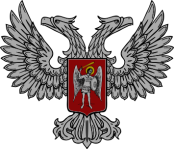 АДМИНИСТРАЦИЯ ГОРОДА ГОРЛОВКАРАСПОРЯЖЕНИЕ   главы администрации06  февраля  2017 г.		                                                 № 79-рг. ГорловкаОб упорядочении транспортногообслуживания городскихавтобусных  маршрутовС целью организации надлежащей работы городских автобусных маршрутов, недопущения остановки работы и сохранения в рабочем состоянии городского пассажирского автотранспорта в городе Горловка, руководствуясь Законом Донецкой Народной Республики «Об автомобильном транспорте», Постановлением Совета Министров Донецкой Народной Республики от 17 декабря 2016 года № 13-9 «Об утверждении Правил предоставления услуг пассажирского автомобильного транспорта», пунктами 3.2.6, 3.3.2, 4.1 Положения об администрации города Горловка, утвержденного распоряжением главы администрации города от 13 февраля 2015 года № 1-рСоздать Рабочую группу по упорядочению транспортного обслуживания городских автобусных маршрутов (далее – Рабочая группа) и утвердить ее состав (прилагается). Рабочей группе в срок до 01.03.2017 провести работу по формированию  автобусных маршрутов  по пакетам.Управлению экономического развития администрации города Горловка (Трунов) с учётом сформированных пакетов организовать работу:По подписанию Соглашения о сотрудничестве между администрацией города Горловка и субъектами хозяйственной деятельности, осуществляющими транспортное обслуживание городских автобусных маршрутов.По выдаче временных разрешений в соответствии с Положением о порядке выдачи временного разрешения на перевозку пассажиров по автобусным маршрутам общего пользования города Горловка, утвержденного распоряжением главы администрации города Горловка                от  15 декабря 2016 года № 1054-р  субъектам хозяйственной деятельности, заключившим Соглашение о сотрудничестве.Контроль за исполнением  распоряжения возложить  на первого заместителя главы администрации города  Горловка  Калиниченко П.В. И.о. главы администрации                                              И.С.ПРИХОДЬКО